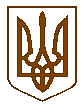 Баришівська  селищна  радаБаришівського   районуКиївської   областіР О З П О Р Я Д Ж Е Н Н Я20.09.2019                              		   	                              № 255 -01-09Про створення комісії для проведення конкурсів на заміщення вакантних посад посадових осіб апарату виконавчого комітету Баришівської селищної ради та затвердження графіка проведення конкурсів     Керуючись п.20  ч.4  ст. 42 Закону України «Про місцеве самоврядування в Україні», ст. 3, 10 Закону України «Про службу в органах місцевого самоврядування», постановою Кабінету Міністрів України  від 15 лютого 2002 року № 169 «Про затвердження Порядку проведення конкурсу на заміщення вакантних посад державних службовців” (із змінами), відповідно до Наказу Головного управління державної служби України  від 08 липня 2011 року № 164 “Про затвердження Загального порядку проведення іспиту кандидатів на заміщення вакантних посад державних службовців”, відповідно до рішення Баришівської селищної ради від 20.08.2019 № 529-15-07 «Про затвердження структури апарату виконавчого комітету Баришівської селищної ради в новій редакції», згідно Порядку проведення конкурсу на заміщення вакантних посад посадових осіб місцевого самоврядування у виконавчому апараті Баришівської селищної ради, затвердженого розпорядженням селищного голови від 23.01.2019 № 32, на підставі розпорядження селищного голови від 27.08.2019 № 245-01-09 « Про  оголошення конкурсу на заміщення вакантних посад у  апараті виконавчого комітету Баришівської селищної ради» :Створити комісію для проведення конкурсів на заміщення вакантних посад посадових осіб апарату виконавчого комітету Баришівської селищної ради в наступному складі :Голова комісії -                   Данчук Ж.В., заступник селищного голови;Заступник голови комісії -  Нестерова О.М.,керуюча справами ( секретар )                                           виконкому селищної ради ;Секретар комісії -                Дзявун Л.А. ,завідувач сектору  з питань кадрової                                             роботи ;Члени комісії -                   Вареніченко О.П.,   селищний голова                                             Шовть Ю.А.,  заступник селищного голови ;                                          Тур Н.В.,  начальник відділу бухгалтерського обліку                                          і консолідованої звітності, головний бухгалтер ;                                          Дибка Т.М., начальник відділу комунальної                                           власності, житлово-комунального господарства та                                          благоустрою ;                                          Прокопчук Л.О.. начальник загального відділу ;                                          Бойко О..М., начальник відділу освіти, молоді                                          та спорту ;                                            Павленко М.В., начальник служби у справах дітей та                                          сім’ї  ;                                          Прядка О.М., в.о. старости Селищанського                                         старостинського округу ;                                           Рихлик Т.М., в.о. старости Перемозького                                           старостинського округу.Затвердити графік проведення конкурсів на заміщення вакантних посад посадових осіб місцевого самоврядування в апараті виконавчого комітету Баришівської селищної ради. ( Додається. )Визначити місцем проведення конкурсів приміщення Баришівської селищної ради  за адресою : смт Баришівка, вул. Центральна, 27 .Контроль за виконанням розпорядженням покласти на керуючу справами ( секретаря ) виконавчого комітету селищної ради Нестерову О.М. .Селищний голова                                                           О.П. Вареніченко 